WATCH THIS: https://www.youtube.com/watch?v=1xQEHNqz6GQ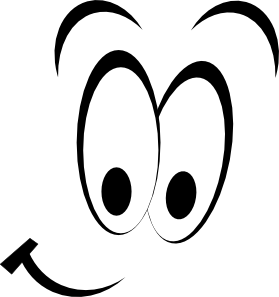 During the video(s), take notes about major key points and ideas. Be prepared to share your thoughts with your group.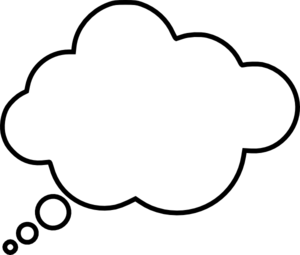 	DISCUSS THE BENEFITS OR SETBACK OF THE FOLLOWING:		What is self-interest?, What do they mean by rationality?, With whom do you agree the most?, Which part of his philosophy makes you agree with him?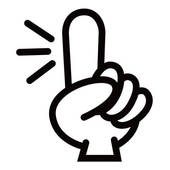 REMEMBER THIS: Write down one main idea to take away from this session.